ПРЕДШКОЛСКА УСТАНОВА ЧУКАРИЦА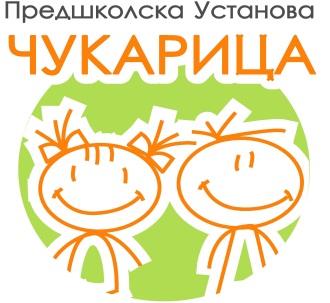 Ул. Пожешка бр. 28, БеоградДеловодни број: 528/25.3.2024. годинеО Б А В Е Ш Т Е Њ ЕПОШТОВАНИ РОДИТЕЉИ,КОНКУРС ЗА УПИС ДЕЦЕ У ПРЕДШКОЛСКЕ УСТАНОВЕ 2024/2025. ГОДИНЕ СЕ СПРОВОДИ ОД 08. АПРИЛА  ДО 17. МАЈА 2024. ГОДИНЕ.ЗАХТЕВИ ЗА УПИС ПОДНОСИЋЕ СЕ ИСКЉУЧИВО ЕЛЕКТРОНСКИМ ПУТЕМ ПРЕКО ПОРТАЛА ЕУПРАВЕ https://euprava.gov.rs/З	АХТЕВИ КОЈИ СУ ПОДНЕТИ У ПРЕТХОДНОЈ РАДНОЈ ГОДИНИ НИСУ ВАЖЕЋИ , ПА УКОЛИКО ДЕТЕ НИЈЕ ПРИМЉЕНО У НЕКИ ОД НАШИХ ОБЈЕКАТА, МОРАЈУ СЕ ПОДНЕТИ ПОНОВО У ТОКУ ТРАЈАЊА КОНКУРСА ТЈ. ОД 8.4. ДО 17.5.2024. ГОДИНЕ.СВЕ ИНФОРМАЦИЈЕ ВЕЗАНЕ ЗА КОНКУРС МОЖЕТЕ ПРОНАЋИ НА НАШОЈ ИНТЕРНЕТ СТРАНИЦИ www.pucukarica.rs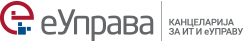 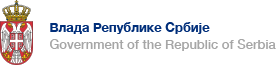 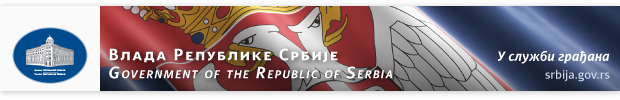 С поштовањем,Централна уписна комисија ПУ Чукарицадиректор ПУ ЧукарицаБиљана Гајић